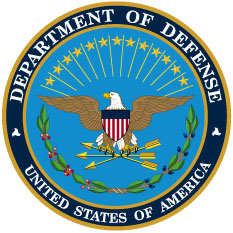 MILSTRAPMILitaryStandardTransaction        Reporting and               Accountability             ProceduresJune 13, 2012DEPUTY ASSISTANT SECRETARY OF DEFENSE(SUPPLY CHAIN INTEGRATION)